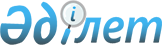 2019 жылға арналған мектепке дейінгі тәрбие мен оқытуға мемлекеттік білім беру тапсырысын, ата-ана төлемақысының мөлшерін бекіту туралыАқмола облысы Біржан сал ауданы әкімдігінің 2019 жылғы 22 шілдедегі № а-7/161 қаулысы. Ақмола облысының Әділет департаментінде 2019 жылғы 31 шілдеде № 7303 болып тіркелді
      РҚАО-ның ескертпесі.

      Құжаттың мәтінінде түпнұсқаның пунктуациясы мен орфографиясы сақталған.
      Қазақстан Республикасының 2007 жылғы 27 шілдедегі "Білім туралы" Заңының 6 бабы 4 тармағының 8-1) тармақшасына сәйкес, Біржан сал ауданының әкімдігі ҚАУЛЫ ЕТЕДІ:
      1. Қоса берілген 2019 жылға арналған мектепке дейінгі тәрбие мен оқытуға мемлекеттік білім беру тапсырысы, ата-ана төлемақысының мөлшері бекітілсін.
      2. Осы қаулының орындалуын бақылау аталған мәселеге жетекшілік ететін аудан әкімінің орынбасарына жүктелсін.
      3. Осы қаулы Ақмола облысының Әділет департаментінде мемлекеттік тіркелген күнінен бастап күшіне енеді, ресми жарияланған күнінен бастап қолданысқа енгізіледі және 2019 жылдың 1 қаңтарынан бастап туындаған құқықтық қатынастарға таратылады. 2019 жылға арналған мектепке дейінгі тәрбие мен оқытуға мемлекеттік білім беру тапсырысы, ата-ана төлемақысының мөлшері
      кестенің жалғасы
					© 2012. Қазақстан Республикасы Әділет министрлігінің «Қазақстан Республикасының Заңнама және құқықтық ақпарат институты» ШЖҚ РМК
				
      Аудан әкімі

Е.Нұғыманов
Біржан сал ауданы әкімдігінің
2019 жылғы "22" шілдедегі
№ а-7/161 қаулысымен
бекітілген
Аудан атауы
Мектепке дейінгі ұйымының атауы
Мектепке дейінгі тәрбие мен оқыту ұйымдарының тәрбиеленушілер саны
Мектепке дейінгі тәрбие мен оқыту ұйымдарының тәрбиеленушілер саны
Мектепке дейінгі тәрбие мен оқыту ұйымдарының тәрбиеленушілер саны
Мектепке дейінгі тәрбие мен оқыту ұйымдарының тәрбиеленушілер саны
Аудан атауы
Мектепке дейінгі ұйымының атауы
Балабақша
Балабақша
Балалар толық күн болатын мектеп жанындағы шағын орталық
Балалар жарты күн болатын мектеп жанындағы шағын орталық
Аудан атауы
Мектепке дейінгі ұйымының атауы
мемлекеттік
жекеменшік
Балалар толық күн болатын мектеп жанындағы шағын орталық
Балалар жарты күн болатын мектеп жанындағы шағын орталық
Біржан сал ауданы
"Күншуақ" балабақшасы
100
Біржан сал ауданы
"Әйгөлек" балабақшасы
37
Біржан сал ауданы
"Балдырған" балабақшасы
60
Біржан сал ауданы
Мини-центр
175
360
Бір тәрбиеленушіге айына жұмсалатын шығындардың орташа құны (теңге)
Бір тәрбиеленушіге айына жұмсалатын шығындардың орташа құны (теңге)
Бір тәрбиеленушіге айына жұмсалатын шығындардың орташа құны (теңге)
Бір тәрбиеленушіге айына жұмсалатын шығындардың орташа құны (теңге)
Мектепке дейінгі білім беру ұйымдарының бір айға арналған ата-ана төлемақысының мөлшері (теңге)
Мектепке дейінгі білім беру ұйымдарының бір айға арналған ата-ана төлемақысының мөлшері (теңге)
Мектепке дейінгі білім беру ұйымдарының бір айға арналған ата-ана төлемақысының мөлшері (теңге)
Мектепке дейінгі білім беру ұйымдарының бір айға арналған ата-ана төлемақысының мөлшері (теңге)
Мектепке дейінгі білім беру ұйымдарының бір айға арналған ата-ана төлемақысының мөлшері (теңге)
Балабақша
Балабақша
Балалар толық күн болатын мектеп жанындағы шағын орталық
Балалар жарты күн болатын мектеп жанындағы шағын орталық
Балабақша
Балабақша
Балабақша
Балалар толық күн болатын мектеп жанындағы шағын орталық
Балалар жарты күн болатын мектеп жанындағы шағын орталық
мемлекеттік
жекеменшік
Балалар толық күн болатын мектеп жанындағы шағын орталық
Балалар жарты күн болатын мектеп жанындағы шағын орталық
мемлекеттік
мемлекеттік
жекеменшік
Балалар толық күн болатын мектеп жанындағы шағын орталық
Балалар жарты күн болатын мектеп жанындағы шағын орталық
мемлекеттік
жекеменшік
Балалар толық күн болатын мектеп жанындағы шағын орталық
Балалар жарты күн болатын мектеп жанындағы шағын орталық
3 жасқа дейін
3 жастан кейін
жекеменшік
23 620
9 000
10 000
26 643
10 000
28 996
9 000
10 000
13 468,2
6 819
10 000